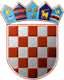 REPUBLIKA HRVATSKAREPUBLIKA HRVATSKAREPUBLIKA HRVATSKAREPUBLIKA HRVATSKAOPĆINA STARIGRADOPĆINA STARIGRADOPĆINA STARIGRADOPĆINA STARIGRADOPĆINSKO IZBORNO POVJERENSTVOOPĆINSKO IZBORNO POVJERENSTVOOPĆINSKO IZBORNO POVJERENSTVOOPĆINSKO IZBORNO POVJERENSTVOOPĆINE STARIGRADOPĆINE STARIGRADOPĆINE STARIGRADOPĆINE STARIGRADZADAR, 15.09.2021.ZADAR, 15.09.2021.ZADAR, 15.09.2021.ZADAR, 15.09.2021.ZADAR, 15.09.2021.Na osnovi članka 109., u svezi članka 68. stavka 2. Zakona o lokalnim izborima ("Narodne novine", broj 144/12, 121/16, 98/19, 42/20, 144/20 i 37/21) Općinsko izborno povjerenstvo OPĆINE STARIGRAD donijelo jeNa osnovi članka 109., u svezi članka 68. stavka 2. Zakona o lokalnim izborima ("Narodne novine", broj 144/12, 121/16, 98/19, 42/20, 144/20 i 37/21) Općinsko izborno povjerenstvo OPĆINE STARIGRAD donijelo jeNa osnovi članka 109., u svezi članka 68. stavka 2. Zakona o lokalnim izborima ("Narodne novine", broj 144/12, 121/16, 98/19, 42/20, 144/20 i 37/21) Općinsko izborno povjerenstvo OPĆINE STARIGRAD donijelo jeNa osnovi članka 109., u svezi članka 68. stavka 2. Zakona o lokalnim izborima ("Narodne novine", broj 144/12, 121/16, 98/19, 42/20, 144/20 i 37/21) Općinsko izborno povjerenstvo OPĆINE STARIGRAD donijelo jeNa osnovi članka 109., u svezi članka 68. stavka 2. Zakona o lokalnim izborima ("Narodne novine", broj 144/12, 121/16, 98/19, 42/20, 144/20 i 37/21) Općinsko izborno povjerenstvo OPĆINE STARIGRAD donijelo jeR J E Š E N J ER J E Š E N J ER J E Š E N J ER J E Š E N J ER J E Š E N J EO ODREĐIVANJU BIRAČKIH MJESTAO ODREĐIVANJU BIRAČKIH MJESTAO ODREĐIVANJU BIRAČKIH MJESTAO ODREĐIVANJU BIRAČKIH MJESTAO ODREĐIVANJU BIRAČKIH MJESTANA PODRUČJU OPĆINE STARIGRADNA PODRUČJU OPĆINE STARIGRADNA PODRUČJU OPĆINE STARIGRADNA PODRUČJU OPĆINE STARIGRADNA PODRUČJU OPĆINE STARIGRADZA PROVEDBU DOPUNSKIH IZBORAZA PROVEDBU DOPUNSKIH IZBORAZA PROVEDBU DOPUNSKIH IZBORAZA PROVEDBU DOPUNSKIH IZBORAZA PROVEDBU DOPUNSKIH IZBORANa području OPĆINE STARIGRAD određuje se biračko mjestoNa području OPĆINE STARIGRAD određuje se biračko mjestoNa području OPĆINE STARIGRAD određuje se biračko mjestoNa području OPĆINE STARIGRAD određuje se biračko mjestoNa području OPĆINE STARIGRAD određuje se biračko mjesto1. biračko mjesto broj1. biračko mjesto broj1.STARIGRADSTARIGRADSTARIGRADSTARIGRADSTARIGRADZGRADA TRGOVAČKOG I OPĆINSKOG SUDA U ZADRU, DR. FRANJE TUĐMANA 35, ZADARZGRADA TRGOVAČKOG I OPĆINSKOG SUDA U ZADRU, DR. FRANJE TUĐMANA 35, ZADARZGRADA TRGOVAČKOG I OPĆINSKOG SUDA U ZADRU, DR. FRANJE TUĐMANA 35, ZADARZGRADA TRGOVAČKOG I OPĆINSKOG SUDA U ZADRU, DR. FRANJE TUĐMANA 35, ZADARZGRADA TRGOVAČKOG I OPĆINSKOG SUDA U ZADRU, DR. FRANJE TUĐMANA 35, ZADARna kojem će glasovati birači s prebivalištem u Općini STARIGRADna kojem će glasovati birači s prebivalištem u Općini STARIGRADna kojem će glasovati birači s prebivalištem u Općini STARIGRADna kojem će glasovati birači s prebivalištem u Općini STARIGRADna kojem će glasovati birači s prebivalištem u Općini STARIGRADPREDSJEDNIKPREDSJEDNIKPREDSJEDNIK MARIO PEŠIĆ  MARIO PEŠIĆ  MARIO PEŠIĆ 